31.pielikums pie 2019.gada 30.septembra Gulbenes novada domes sēdes Nr.16, 26.§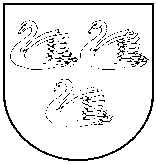 2019.gada 30.septembra                                                                    Saistošie noteikumi Nr.21									(prot.Nr.16, 26.§)Grozījumi Gulbenes novada domes 2019.gada 28.februāra saistošajos noteikumos Nr.7 “Par Gulbenes novada pašvaldības budžetu 2019.gadam”Izdoti saskaņā ar likuma „Par pašvaldībām”21.panta pirmās daļas 2.punktu, 46.pantu un likuma „Par pašvaldību budžetiem” 16. un 17.pantiem1. APSTIPRINĀT Gulbenes novada pašvaldības pamatbudžetu 2019.gadam – ieņēmumos 30 289 403 euro apmērā, izdevumos 31 935 364 euro apmērā, finansēšanā 1 645 961 euro, saskaņā ar 1.pielikumu.2. APSTIPRINĀT Gulbenes novada pašvaldības pamatbudžeta 2019.gadam ieņēmumus, izdevumus un finansēšanu pa struktūrvienībām saskaņā ar 2.pielikumu.3. APSTIPRINĀT Gulbenes novada pašvaldības speciālo budžeta 2019.gadam – ieņēmumos 778 430 euro apmērā, izdevumos 1 360 856 euro apmērā, finansēšanā 582 426 euro saskaņā ar 3.pielikumu. 4. APSTIPRINĀT Gulbenes novada pašvaldības speciālā budžeta 2019.gadam ieņēmumus, izdevumus un finansēšanu pa struktūrvienībām saskaņā ar 4.pielikumu.5. NOTEIKT, ka Gulbenes novada pašvaldības Ekonomikas nodaļai ir tiesības finansēt pārvaldes, iestādes un pasākumus proporcionāli Gulbenes novada pašvaldības budžeta ieņēmumu izpildei, nepārsniedzot budžeta izdevumos paredzētās summas.6. NOTEIKT, ka budžeta izpildītāji ir atbildīgi par to, lai piešķirto līdzekļu ietvaros nodrošinātu efektīvu, lietderīgu un racionālu pašvaldības budžeta līdzekļu izlietojumu un lai izdevumi pēc naudas plūsmas nepārsniedz attiecīgajam mērķim tāmē plānotos pašvaldības budžeta izdevumus atbilstoši ekonomiskajām un funkcionālajām kategorijām.7. NOTEIKT, ka Gulbenes novada pašvaldības Ekonomikas nodaļai budžeta ieņēmumu neizpildes gadījumā jāveic budžeta grozījumi, samazinot izdevumu daļu.8. NOTEIKT, ka Gulbenes novada pašvaldības Ekonomikas nodaļai saskaņā ar noslēgtajiem kredītlīgumiem 2019.gadā jānodrošina bankas un valsts kases kredītu un kredītu procentu samaksa.9. NOTEIKT, ka novada pārvalžu, iestāžu un pasākumu tāmēs jāparedz izdevumi, kas nepieciešami, lai segtu iepriekšējo periodu parādus par saņemtajām precēm un pakalpojumiem.Gulbenes novada domes priekšsēdētājs					N.AudzišsGULBENES  NOVADA  PAŠVALDĪBAReģ. Nr. 90009116327Ābeļu iela 2, Gulbene, Gulbenes nov., LV-4401Tālrunis 64497710, fakss 64497730, e-pasts: dome@gulbene.lv , www.gulbene.lvGulbenē